SEGUICIMAGIA DEI FIORDIOSLO - GALA - ALESUND - SKEI - FORDE - BERGENLUGLIO E AGOSTO 2024 7 GIORNI | 6 NOTTIDATA PARTENZA	CAMERA DOPPIASUPPL. SINGOLAPARTENZA GARANTITALUGLIO 7 - 14 - 21- 28AGOSTO 04 -11-18 - 251. 470 €1. 499 €730 €730 €Prezzi per persona base doppia | Riduzione 3° Letto Adulto € 100LA QUOTA COMPRENDEVolo aereo da Roma e Milano in classe economica6 notti negli alberghi menzionati o similari3 cene in hotelBus GT per i trasferimenti come da programmaVisita guidata della città di Oslo di 3 oreCrociera sul Geirangerfjord: Hellesylt - GeirangerCrociera nel Nærøyfjord su nave Premium: Flåm – GudvangenBus privato GT per 5 giorniTraghetti o pedaggi per il ponte come da programmaAccompagnatore di lingua italiana dal secondo al sesto giornoLA QUOTA NON COMPRENDETasse aeroportuali obbligatorie e soggette a riconferma 199€ per personaBevande ai pasti;ManceTrasferimenti da/per aeroportoExtras personaliAssistenza 3atours H24 e assicurazione annullamento viaggio COVID-19 Euro 55,00Tutto quanto non espressamente indicato in “la quota comprende”.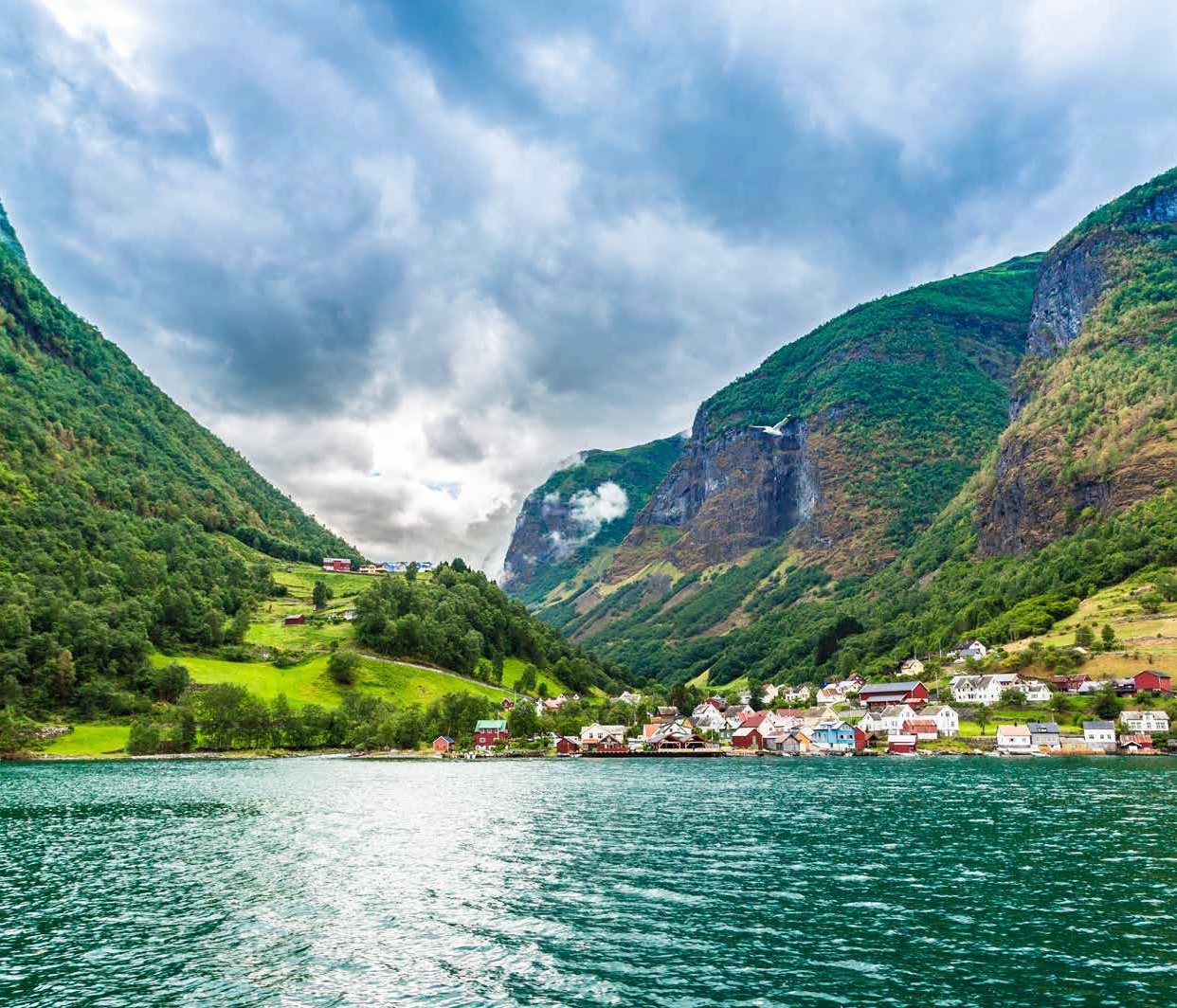 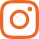 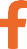 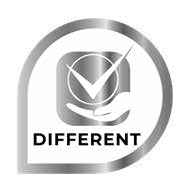 TPG24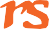 GIORNO 1: OSLOMAGIA DEI FIORDIOSLO - GALA - ALESUND - SKEI - FORDE - BERGENPROGRAMMA DI VIAGGIOArrivo ad Oslo. Trasferimento libero in hotel. Pernottamento. GIORNO 2: GÅLÅColazione in hotel. Incontro con l’accompagnatore al mattino ed inizio del city tour di Oslo con la guida locale. Visiterete il Frogner Park che ospita le controverse sculture di Gustav Vigeland. Sarà possibile ammirare dall’esterno il Palazzo Reale, il Palazzo del Municipio e la fortezza medievale di Akershus. Al termine della visita tempo a disposizione e partenza per il cuore della Norvegia con sosta a Lillehammer, graziosa cittadina dove si svolsero i giochi olimpici invernali del 1994. Arrivo nell’area di Gålå. Cena e pernottamento in hotel.GIORNO 3: ÅLESUNDColazione in hotel. Partenza attraverso scenari mozzafiato per la deliziosa cittadina di Ålesund, una vera e propria città-museo che sorge su piccole isole collegate tra loro e che vive di attività pescherecce. Arrivo nel pomeriggio e tempo a disposizione con l’accompagnatore per la scoperta di questo gioiello della Norvegia. Cena e pernottamento in hotel.GIORNO 4: SKEI – FØRDEColazione in hotel. Al mattino partenza per Hellesylt dopo aver attraversato in traghetto il tratto tra Magerholm e Ørsneset. Imbarco per un’indimenticabile minicrociera sul fiordo di Geiranger, uno dei più spettacolari del mondo. Si potranno ammirare le cascate del “Velo della Sposa” e delle “Sette Sorelle”. Arrivo a Geiranger e continuazione via Stryn fino a raggiungere Skei. Sosta ai piedi del meraviglioso ghiacciaio di Briksdal. Cena e pernottamento in hotel.GIORNO 5: BERGENColazione in hotel. Partenza per Mannheller, e attraversamento del fiordo fino a Fodnes. Proseguimento attraverso uno dei tunnel più lunghi al mondo, il Lærdalstunnelen. Imbarco a Flåm per esplorare il Nærøyfjord grazie ad una minicrociera su navi Premium di ultimissima generazione, che utilizzano un motore ibrido per addentrarsi nei punti più vulnerabili e spettacolari del fiordo nel massimo rispetto dell’ambiente. Prosecuzione per Bergen, la “Perla dei fiordi”, dove si arriva nel tardo pomeriggio. Tempo a disposizione per esplorare la città e il suo Bryggen, dichiarato patrimonio dell’umanità dall’UNESCO. Pernottamento in hotel.GIORNO 6: OSLOColazione in hotel. Partenza per la capitale norvegese. Passaggio sul ponte Hardanger e proseguimento per Geilo, famosa località sciistica. Non mancheranno le soste per ammirare i paesaggi e le cascate lungo il percorso. In serata arrivo ad Oslo e pernottamento in hotel.GIORNO 7: OSLOColazione in hotel. Trasferimento libero per l’aeroporto.Lista Hotel Previsti e similari:OSLO: Radisson Blu Scandinavia o s OTTAAREA: Thon Skeikampen o sirr ÀLESUND: Thon ÀLESUND o similare SUNNFJORD/F0RDE: Scandic Sunnl BERGEN: Hotel Norge by Scandic*** l’ordine delle visite potrà essere cambiato per esigenze organizzative senza modificare i contenuti del programma